Работа с предлогамиУважаемые коллеги! Предлагаем познакомиться с  упражнениями, тренирующими детей младшего школьного возраста в умении пользоваться предлогами.Работа начинается с предлогов, имеющих пространственное значение. Основными задачами изучения этой темы, таким образом, будут:§   дальнейшее развитие и уточнение пространственных представлений, их выражение посредством данной категории служебных слов;§   преодоление аграмматизмов как в импрессивной, так и экспрессивной речи школьников.Упражнения, способствующие уточнению конкретно-пространственных значений предлогов.1. Выполнить различные действия по указанию педагога:Положите книги на стол, где лежат книги? (На столе.) Возьмите книги. Откуда взяли книги? (Со стола.) Положите книги в стол. Где они сейчас? (В столе.) Возьмите их. Откуда взяли книги? (Из стола.) Спрячьте книги под стол. Где они? (Под столом.) Выньте книги. Откуда их вынули? (Из-под стола.)2. Построиться по указанию педагога:Коля за Леной. Рита за Колей.Рита перед Леной.Рита между Леной и Колей... и т.д.Ответить на вопросы:За кем ты стоишь?Впереди кого ты стоишь?Перед кем ...?Позади кого ты стоишь?Между кем...?Рядом с кем...?3. Встать в одну шеренгу. Рассчитаться по порядку. Запомнить свой порядковый номер. При назывании какого-либо номера по предварительному уговору делают шаг вперед:а) названный номер;б) впереди стоящий (предыдущий номер);в) следующий за названным (последующий).Схемы предлогов4. Ознакомить детей с условным обозначением предлогов (схемы). Для работы следует иметь демонстрационный набор и индивидуальные комплекты а) с подписями, б) без подписей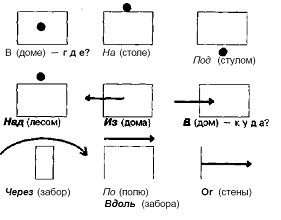 5. Расположить предлоги в две группы:а) обозначающие место и отвечающие на вопрос где? (в схемах обозначены точкой);б) обозначающие направление, отвечающие на вопрос куда? откуда? (обозначены стрелкой).Работа проводится сначала на схемах с подписями, затем — без подписей.6. Отобрать схемы предлогов, близких по значению. Составить с ними словосочетания.7. Сгруппировать попарно предлоги, противоположные по значению: сначала из тех, что обозначают место, затем из тех, что обозначают направление.Составить с ними словосочетания.Образец:I. В - НА НАД - ПОДII. В - ИЗ НА - С (СО)8. Отобрать предлоги, годные для обозначения как места, так и направления. Включить их в словосочетания.Например: Идти (куда?) — в лес.Найти (где?) - в лесу.9. Списать, вставить вместо галочек предлоги. На полях тетради начертить схемы предлогов.Дети идут V школу. Они строятся парами V дверью класса. Днем ученики выходят V школы.1/ школой большой сад. Ветер V морю гуляет. Река вышла V берегов. Тропинка шла V поле. V грядке зеленеет лук. V конуры сидит пес. V норе маленькие лисята. Лошадь шла V дороге.10. Списать текст, объяснив раздельное написание предлогов с существительными.Мы с младшим братом любим бродить в лесу. Рано утром мы отправились в дальний лес. В этом лесу много ягод. Ягоды мы собираем в маленькое ведёрко, а грибы — в плетёную корзину. Шишки кидаем в мешок. У лесного ручья мы с братом отдыхаем. Приятно в жаркий день попить прохладной воды из ручья.11. Правда или шутка?Дед в печи, дрова на печи.На столе сапожки, под столом лепёшки.Овечки в речке, караси у речки.Под столом портрет, над столом табурет.12. Вставить предлоги, обозначив на полях их схемы.Лодка плыла V озеру. Птенец выпал V гнезда. Самолет летит V морем. V театром собралась толпа. Картину повесили V диваном. Щенок спрятался V крыльцом. Дорожка вела V лес. Вечером мы добрались V города. Лестницу прислонили V стене. Туфли стоят V кроватью. Поезд отошел V станции. Машина стоит V подъезда. Пуговица оторвалась V пальто. Трактор идет V целине.13. Списать, изменяя данные в скобках существительные, соответственно вопросам куда? (на что? в'о что?) и где? (в ч ё м?)Дочка поставила чашки на стол. Чашки стоят на столе. Мама повесила платье А (шкаф). Платье висит V... Мы повесили карту ^ (стена). Карта висит V... Бабушка положила виноград V (ваза). Виноград лежит V... Я кладу зонт V (скамья). Зонт лежит V... Котят положили V (ящик). Котята сидят V... Я высыпал картофель >/ (корзина). Картофель лежит V...14. Прослушать загадку:Дом открыт со всех сторон.В доме — тысячи колонн.Над колоннами — шатры,под колоннами — ковры.Тут живут и на коврах,и в колоннах, и в шатрах. (Лес.)(В.Фетисов.)Пересказать текст своими словами, используя предлоги. Назвать жителей разных «этажей» леса.15. Графический диктант.Цель: Проверить навык раздельного написания предлогов с существительными.Образец: Птица жила у нас в комнате, в клетке.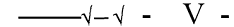 Ласточки с юга вернулись на север. В углу за шкафом жил щенок. Пчелы летают с яблони на яблоню. В селе за рекою потух огонёк. У входа в дом стоял сторож с фонарём. В лесу поддеревьями ещё лежит снег. Мы с отцом решили выйти из дому на рассвете. На лицо тебе вдруг с листьев брызнет роса серебристая. Три мудреца в одном тазу пустились по морю в грозу.16. Составить словосочетания, выбирая подходящий предлог.с, изПриехал ... Москвы, ... Украины, ... Литвы, ... Кавказа, ... Казахстана, ... Алтая, ... Узбекистана, ... Урала, ... Сибири.в, наРаботать... школе,... музее,... почте,... библиотеке,... фабрике, ... заводе, ... магазине, ... театре, ... стройке.из, с (со)Упал ... дерева, ... дупла, ... кармана, ... ветки, ... гнезда, ... окна, ... крыши, ... стола, ... крыльца, ... стула, ... ступеньки.Вернулся ... школы,... магазина,... завода,... театра,... вокзала, ... окраина, ... улицы, ... переулка, ... площади.18. Игра «Наоборот» с перекидыванием мяча (назови противоположный предлог).Образец: В школу - из школы, в сумку - из сумки.Над окном — под окном, над диваном —К двери — от двери, к дому —Перед уроком — после урока, перед боем —До города — от города, до поворота —Перед машиной - за машиной, перед воротами -19. Прослушать и обсудить стихотворение К.И.Чуковского «Федорино горе» (текст дан в сокращении).При повторном чтении закрепить навыки распознавания предлогов в тексте на слух, опираясь на следующую таблицу:В процессе повторного слушания отдельных фрагментов дети располагают в соответствующие колонки а) карточки с предлогами, б) схемы предлогов.ФЕДОРИНО ГОРЕСкачет сито по полям,а корыто по лугам.За лопатою метлавдоль по улице пошла.Топоры-то, топорытак и сыплются с горы.Вот и чайник за кофейником бежит,тараторит, тараторит, дребезжит...Утюги бегут, покрякивают,через лужи, через лужи перескакивают.Из окошка вывалился столи пошёл, пошёл, пошёл, пошёл, пошёл...А на нём, а на нём,как на лошади верхом,самоварище сидити товарищам кричит:«Уходите, бегите, спасайтеся!»И в железную трубу:«Бу-бу-бу! Бу-бу-бу!»А за ними вдоль забораскачет бабушка Федора:«Ой-ой-ой! Ой-ой-ой!Воротитеся домой!Вам ли бегать за воротамис воробьями желторотыми?Вы в канаву упадёте,вы утонете в болоте.Не ходите, погодите,воротитеся домой!»Но тарелки вьются, вьются,А Федоре не даются:«Лучше в поле пропадём,а к Федоре не пойдём!»Но блюдо сказало: «Гляди,кто это там позади?»И видят: за ними из тёмного бораидёт-ковыляет Федора.Но чудо случилося с ней:стала Федора добрей.Тихо за ними идёти тихую песню поёт:«Вы подите-ка, немытые, домой!Я водою вас умою ключевой.Я почищу вас песочком,окачу вас кипяточком,и вы будете опять,словно солнышко, сиять!»Засмеялися кастрюли,самовару подмигнули:«Ну, Федора, так и быть,рады мы тебя простить!»Полетели, зазвенелида к Федоре прямо в печь!Стали жарить, стали печь,будут, будут у Федоры и блины, и пироги!А на белой табуреточке,да на вышитой салфеточкесамовар стоит,словно жар горит.И пыхтит, и на бабу погладывает:«Я Федорушку прощаю,сладким чаем угощаю.Кушай, кушай, Федора Егоровна!»(К.И. Чуковский.)Прослушав повторно последнюю строфу (выделенные строки), перечислить указанные предметы в направлении сверху вниз.Упражнения, тренирующие в различении предлогов и приставок1. Прочитать стихотворение. Проследить соотношение предлогов и глагольных приставок. Обратить внимание на слитное и раздельное написания. Вспомнить, что перед глаголами не бывает предлогов:А потом ты покатилсяи назад не воротился.Покатился в огород,докатился до ворот,подкатился под ворота,добежал до поворота...(С. Маршак.)2. Записать словосочетания из слов обеих колонок. Обратить внимание на то, что с данными предлогами соотносятся определенные глагольные приставки:3. Прослушать стихотворение. Найти каламбуры, указав предлоги и приставки. Определить, какой части речи эти слова принадлежат:... Я влез однажды на подводуи с нее нырнул под воду.Решили лисы кролика запечь,а кролик из духовки прыг за печь.... Зависело б от мылаВеснушки я б отмыла.Сугробы снега вьюги намели,и грузовик, как баржа на мели.(Я. Козловский.)4. Исправить ошибки в выделенных словах, подобрать подходящую по значению приставку:Картинку нужно вклеить на картон. Попробуй слезть на это дерево. Комар прилетел в комнату. Собака повела мальчика из леса. Наш дом выделяется от соседних небольшим ручьём. Надо расписаться под заявлением.Материал подготовлен Ириной Ереминой по книге: Садовникова И.Н. Нарушения письменной речи и их преодоление у младших школьников. М.: Владос, 1997ГДЕ?КУДА?ОТКУДА?ДоехалдоручьяДошелдосучкаДолездодвериДобежалдоостановки Долетелдогнездаперепрыгнутьчерезречкуперейтичерезверёвкуперескочить черезмостпереехать черезлужупереплытьчерездорогуперешагнутьчерезканавупробежатьподстоломпролезть поддождёмпроехатьподокномпрорыть подпулямипроскочитьподземлёйпройтиподмостом